   MINISTERE DE L’ENSEIGEMENT SUPERIEUR,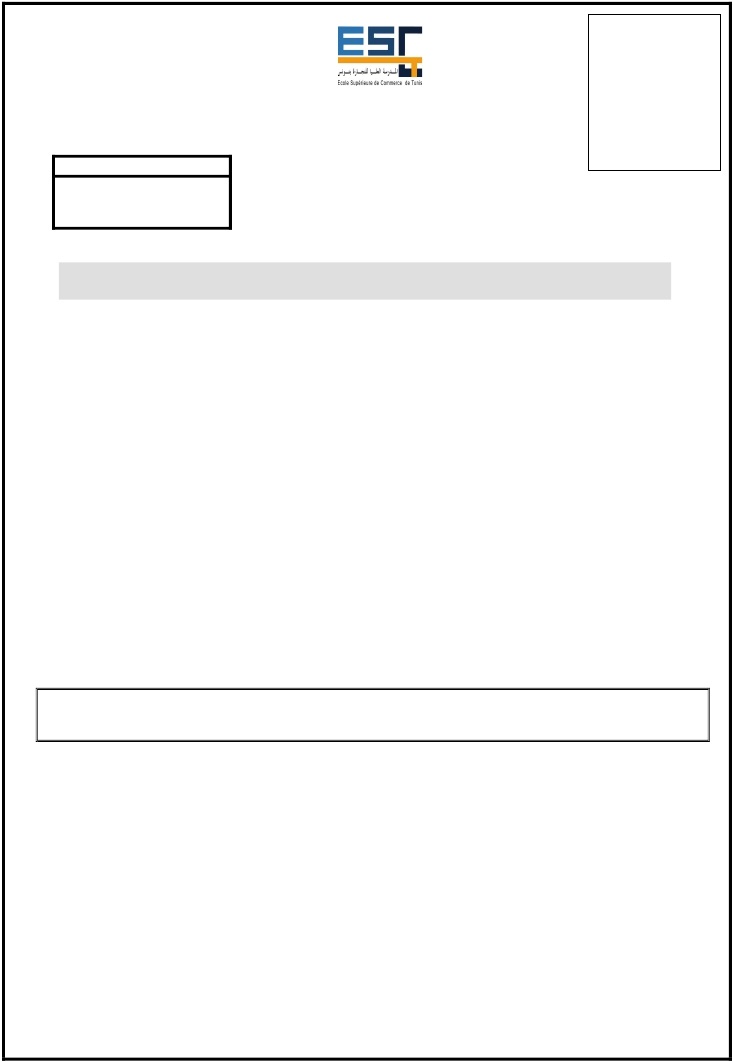                   ET DE LA RECHERCHE SCIENTIFIQUE                       Université de la ManoubaEcole Supérieure de Commerce de TunisPhoto d’identitéDossier N° :            2022-2023Demande de candidatureMASTERES PROFESSIONNELS(LMD)     Cocher la case correspondante à votre choix (le candidat ne peut choisir qu’une seule spécialité).Intitulé de la Licence :Nom :……………………………………………….………….…………………………..………………………Prénom :……………………………………………….…………….………………....…………………………Numéro de la Carte d’Identité Nationale: .........................................................................................Passeport pour les étrangers :…………………………………………………………………………….Date de naissance :…………………………………………………………………………………………...Adresse :………………………………………………..……………………………………………..…………….…………………………………………………………………………………………………………………….Téléphone :………………………………………………………………………………………………….….E-mail : ..................................................................................................................................................................1Année: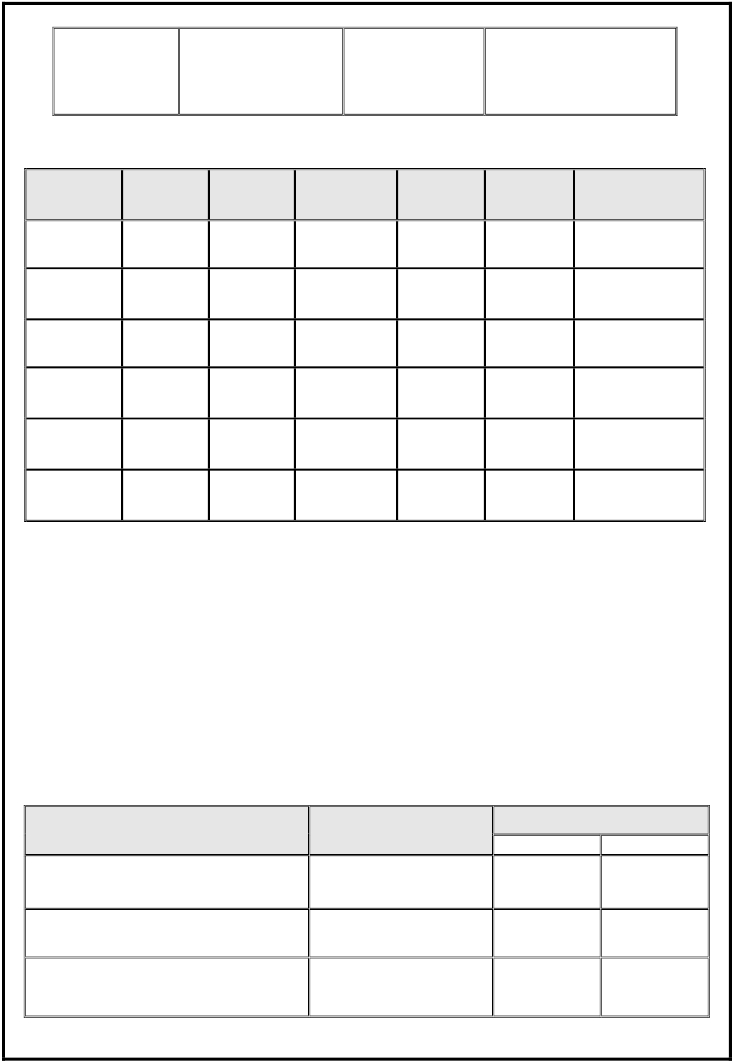 ………………….Section:……………….Moyenne:……………….BaccalauréatEtudes Universitaires :* P : Principale	C : Contrôle	** A : Admis	R : RedoubleNB : Toute information erronée entraînera l’annulation automatique de la candidature.Sujet de Projet de fin d’études (Mémoire, Rapport de stage, …):...........................................................................................................................................................................................................................................................................................................................................................................Maîtrise des Langues :Anglais :Autres :	......……...□ Passable   □  Bien            □  Très Bien      Excellent□  Passable   □  Bien            □  Très Bien      ExcellentActivités Professionnelles et stages :2FinanceFinanceMarketingMarketingInformatique de GestionEconomieManagementManagementManagementIngénierie Financière (IF)Financial Risk Management: Bank and Insurance(FRM-BI)Distribution Négociation et Commerciale Digital (DNCD)Gestion de la Relation Client ET Marketing Digital(GRCMD)Data Science (DS)Economie, Logistique et Transport (ELT)Entrepreneuriat et Développement d’Activités Innovantes en Régions (EDAIR)Management Des Services de Santé (MSS)Management Touristique et Hôtelier (MTH)Rubrique réservée aux candidats Professionnels Motivations pour le Mastère choisi :…………………………………………………………………………………………………………………………………………………………………………………………………………………………………………………………………………………………………………………………………………………………………………………………………………………………………………………………………………………………………………………………………………………………………………………………………………………………………………………………………………………………………………………